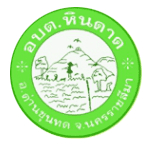 แผนบริหารจัดการความเสี่ยง( RISK  MANAGEMENT)ประจำปี งบประมาณ ๒๕๖๓องค์การบริหารส่วนตำบลหินดาดอำเภอด่านขุนทด จังหวัดนครราชสีมา